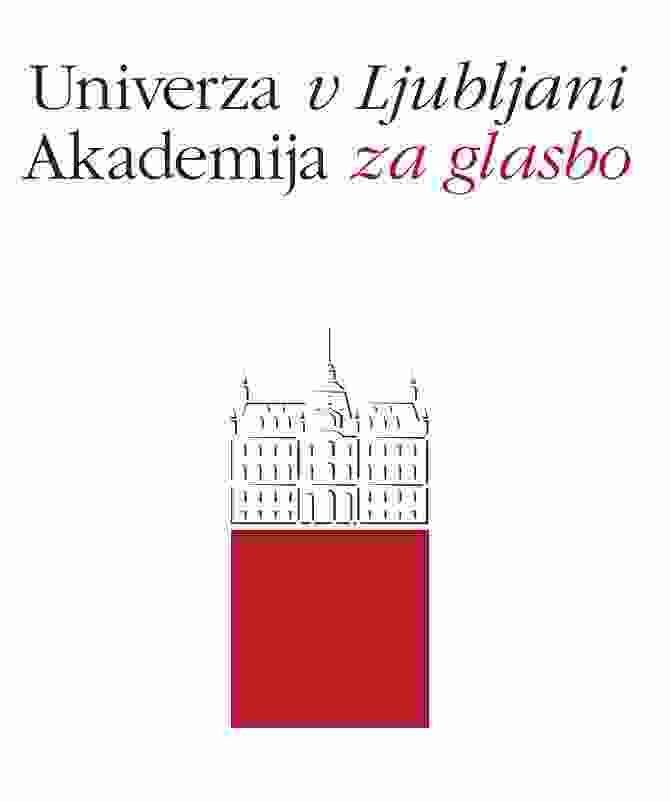 PRIJAVNICA NA SEMINAR PROFESORJA IGORJA OZIMA IN PROFESORICE WONJI KIM (ZA DIJAKE)IME ______________________________________________________________________________PRIIMEK __________________________________________________________________________ŠOLA IN LETNIK_____________________________________________________________________INŠTRUMENT (VIOLINA, VIOLA) ________________________________________________________MENTOR __________________________________________________________________________IZVAJANI PROGRAM ___________________________________________________________________________________________________________________________________________________TELEFONSKA ŠTEVILKA __________________________________________E-POŠTA ______________________________________________________*obvezni prilogi prijavnici sta posnetek in življenjepis 